Program Booklet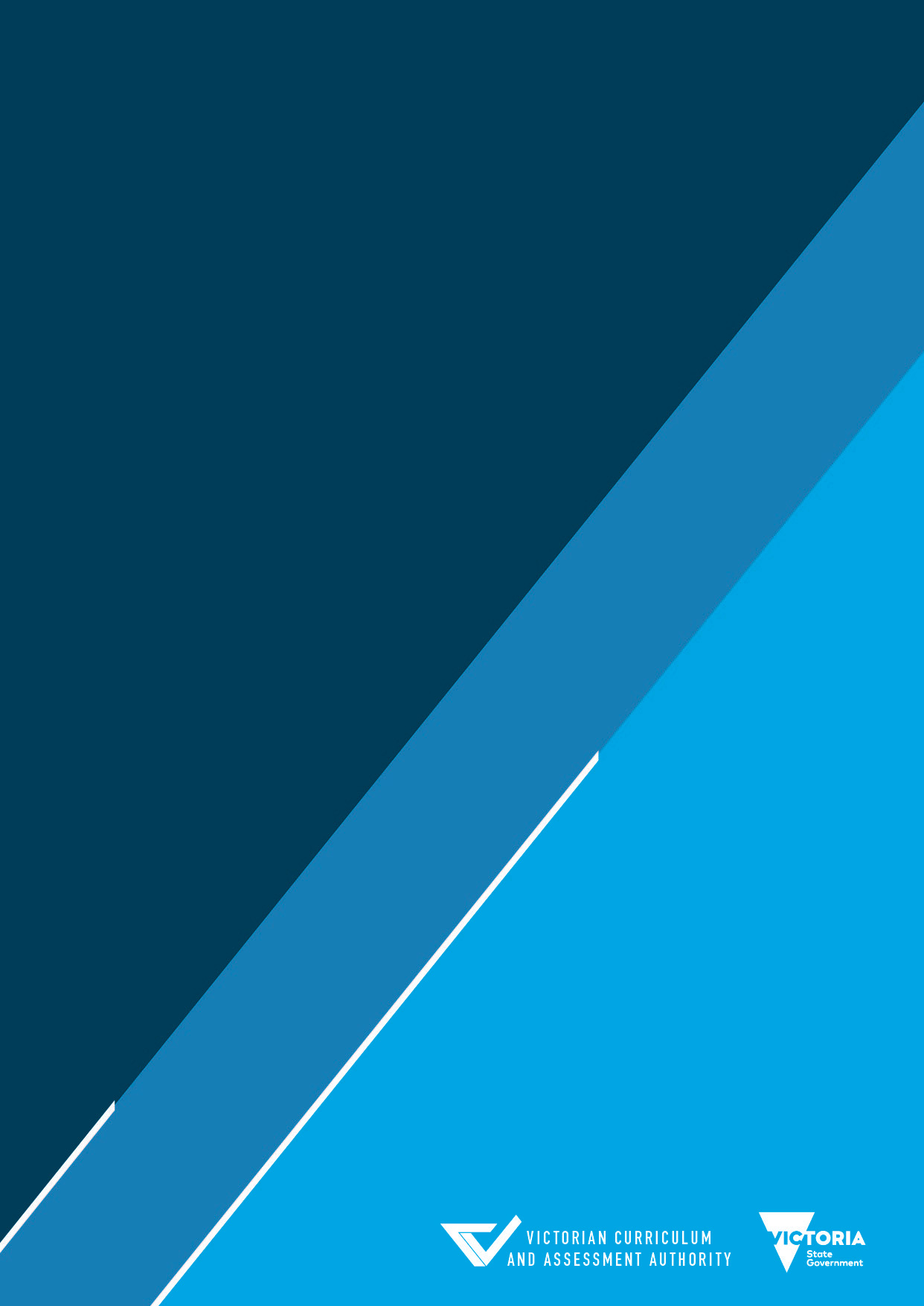 IncorporatingMSF20516 Certificate II in Furniture Making Pathways (Release 2)January 2020This program was first implemented in October 2016Modification history Authorised and published by the Victorian Curriculum and Assessment Authority
Level 7, 2 Lonsdale Street
Melbourne VIC 3000ISBN: 978-1-74010-154-7© Victorian Curriculum and Assessment Authority 2020No part of this publication may be reproduced except as specified under the Copyright Act 1968 or by permission from the VCAA. Excepting third-party elements, schools may use this resource in accordance with the VCAA educational allowance. For more information go to https://www.vcaa.vic.edu.au/Footer/Pages/Copyright.aspx. The VCAA provides the only official, up-to-date versions of VCAA publications. Details of updates can be found on the VCAA website at www.vcaa.vic.edu.au.This publication may contain copyright material belonging to a third party. Every effort has been made to contact all copyright owners. If you believe that material in this publication is an infringement of your copyright, please email the Copyright Officer vcaa.copyright@edumail.vic.gov.auCopyright in materials appearing at any sites linked to this document rests with the copyright owner/s of those materials, subject to the Copyright Act. The VCAA recommends you refer to copyright statements at linked sites before using such materials.The VCAA logo is a registered trademark of the Victorian Curriculum and Assessment Authority.ContentsIntroduction	2Program development	2Program information	2Industry overview	2Training package	2Qualifications / packaging rules	2VCE VET Program details	3Aims	3Program structure	3Scored assessment	3VCE VET Credit	4Nominal hour duration	4Duplication	4Sequence	4VCE VET Furnishing program structure	5MSF20516 Certificate II in Furniture Making Pathways (Release 2)	5Study Score	6ATAR Contribution	6Structured workplace learning	7SWL Recognition	7Work health and safety	7Additional information	8VCE Season of Excellence	8Pathways	9Appendix – Sample program	10MSF20516 Certificate II in Furniture Making Pathways (Release 2)	10IntroductionVCE VET programs are vocational training programs approved by the Victorian Curriculum and Assessment Authority (VCAA). VCE VET programs lead to nationally recognised qualifications, thereby offering students the opportunity to gain both the VCE and a nationally portable vocational education and training (VET) certificate. VCE VET programs:are fully recognised within the Units 1 to 4 structure of the Victorian Certificate of Education (VCE) and therefore may contribute towards satisfactory completion of the VCE. VCE VET units have equal status with other VCE studiesmay contribute to the satisfactory completion of the Victorian Certificate of Applied Learning (VCAL)function within the National Training Framework.Program development	This iteration of the VCE VET Furnishing program was implemented in 2016. It must be used in conjunction with the MSF Furnishing Training Package (Release 4.0) qualification MSF20516 Certificate II in Furniture Making Pathways (Release 2). This program replaces the VCE VET Furnishing program published in January 2019 and all subsequent program summaries. The VCE VET Furnishing program provides students with the knowledge and skills to enhance their employment prospects in the furnishing, cabinet making and related industries.Program informationThis program booklet must be read in conjunction with the VCE VET Program Guide and the nationally endorsed MSF Furnishing Training Package.Industry overviewTraining packageIn concert with other manufacturing industry sectors furnishing has both specialised trades and occupations calling for broad skilling. Increasingly sophisticated technology being introduced into the industry places new skill demands on traditional occupations and quality assurance is an important aspect of sustaining industry growth and competitiveness.The MSF Furnishing Training Package has qualifications that allow for considerable flexibility in choice of competencies so training and assessment can be suited to a wide range of enterprise sizes and job roles.Qualifications / packaging rulesMSF20516 Certificate II in Furniture Making Pathways (Release 2)Students must achieve twelve units of competency to gain MSF20516 Certificate II in Furniture Making Pathways, including:five core units of competency seven elective units of competency.This qualification applies to a learning and assessment environment where access to structured on-the-job learning in a workplace may not be available. The qualification is intended for people interested in exposure to a furniture making or related working environment with a view to entering into employment in that area.Achievement of competence in the MSF pathways units will provide advanced progress towards reaching competence in units contained in other Furnishing Training Package qualifications.This qualification delivers broad-based underpinning skills and knowledge in a range of furniture making tasks which will enhance the graduates’ entry-level employment prospects for apprenticeships, traineeships or general employment in a furniture manufacturing environment or related workplace.Future training and career pathways may include furniture maker, cabinet maker, kitchen and bathroom installer, flooring installer, upholsterer or furniture finisher.For further information, visit <training.gov.au/Training/Details/MSF20516>.VCE VET Program detailsAimsThe VCE VET Furnishing program aims to:provide participants with the knowledge, skills, and competency that will enhance their training and employment prospects in the furnishing, cabinet making and related industriesenable participants to gain a recognised credential and to make an informed choice of vocation or career path.Program structureThe VCE VET Furnishing program comprises one certificate II with VCE VET credit at Units 1 to 4 level. Certificates II are typically completed over two years.The identified units of competency in the VCE VET Furnishing program have been selected for recognition purposes and may vary from the qualification packaging rules.Scored assessmentScored assessment is available for the MSF20516 Certificate II in Furniture Making Pathways qualification. To gain a study score a student must: be competent in the prescribed training; complete all scored VCE VET assessments; complete an end of year examination.VCE VET Credit Students undertaking the VCE VET Furnishing program are eligible for up to four VCE VET units on their VCE or VCAL statement of results: two VCE VET Units at Units 1 and 2 levela VCE VET Units 3 and 4 sequence.VCE VET credit will accrue in the following order: Units 1, 2, 3, and 4. These units of credit may be accumulated over more than one year.Nominal hour durationNominal hours represent the supervised structured learning and assessment activities required to sufficiently address the content of each unit of competency.Nominal hours are used to determine credit into the VCE or VCAL for VET units of competency.DuplicationWhen a VCE VET program significantly duplicates other VCE studies or VET training in a student’s program, a reduced VCE VET unit entitlement may apply. Credit towards the VCAL may also be reduced due to duplication.No significant duplication has been identified between the VCE VET Furnishing program and other VCE studies.SequenceCertain units of competency will complement each other, lending to coordinated delivery that minimises content overlap. Units of competency have guidelines on the different situations and delivery contexts, and a range of delivery sequences are possible. The intention of VCE VET programs is to provide students with a qualification that meets industry expectations. The strong advice and assumption of industry bodies is that the quality of the qualification is compromised when foundation training is neglected.The sequencing of units of competency is determined by the registered training organisation, teacher or trainer; however, it is anticipated that a number of the core units of competency will be undertaken in the first year of the program.Schools are advised that the Units 3 and 4 sequences are not designed as stand-alone studies. The VCE VET Units 3 and 4 sequence must be assessed in the same enrolment year to access a study score.VCE VET Furnishing program structureMSF20516 Certificate II in Furniture Making Pathways (Release 2)Study ScoreA study score is available for the VCE VET Furnishing program.VCE VET Furnishing offers a scored program option. To be eligible for a study score students must: satisfactorily complete all the units of competency required in the Units 3 and 4 sequence be assessed in accordance with the tools and procedures specified in the VCE VET Assessment Guide and program specific assessment plan templates published annually on the VCAA website undertake an examination in the end-of-year examination period, based on the underpinning knowledge and skills in the compulsory units of competency in the Units 3 and 4 sequence, and in accordance with the current examination specifications.Units 3 and 4 of the VCE VET Furnishing program must be delivered and assessed in a single enrolment year.The study score for the VCE VET Furnishing program is based on evidence from two sources: coursework tasks and an examination. The assessment of three VCE VET coursework tasks does not replace the qualification assessments. Both tend to be complementary and may be integrated. Tasks may be designed with both assessment purposes in mind. For further information on scored assessment refer to the VCE VET Assessment Guide, which contains information relating to study scores for VCE VET programs. It includes an overview of study score assessment, advice regarding the development of coursework tasks, and integration of study scores with competency assessment. The assessment guide also contains generic templates, scoring criteria and other coursework assessment records: 
<www.vcaa.vic.edu.au/assessment/vet-assessment/Pages/VCEVETProgramsScoredAssessment.aspx>.Advice relating to the VCE VET Furnishing program is published on the VCAA website and updated annually: <www.vcaa.vic.edu.au/curriculum/vet/vce-vet-programs/Pages/furnishing.aspx>.ATAR ContributionStudents wishing to receive an ATAR contribution for the VCE VET Furnishing program Units 3 and 4 sequence must undertake scored assessment for the purpose of achieving a study score. This study score can contribute directly to the ATAR, either as one of the student's best four studies (the primary four) or as a fifth or sixth study increment. Where a student elects not to receive a study score no contribution to the ATAR will be available.The increment is awarded by the Victorian Tertiary Admissions Centre (VTAC). Further information can be found on the VTAC website: study rules: <www.vtac.edu.au/results-offers/atar-explained/study-rules>study groupings: <www.vtac.edu.au/results-offers/atar-explained/study-groupings>.Structured workplace learningThe VCAA has determined that Structured Workplace Learning (SWL) is an appropriate and valuable component of all VCE VET programs. SWL involves on-the-job training in which students are required to master a designated set of skills and competencies related to VCE VET programs.SWL complements the training undertaken at the school/RTO. It provides the context for:enhancement of skills developmentpractical application of industry knowledgeassessment of units of competency, as determined by the RTOincreased employment opportunities.The VCAA strongly recommends that students undertake a minimum of 80 hours of SWL for the VCE VET Furnishing program. SWL should be spread across the duration of the training program. Further details regarding SWL, the SWL Portal and the Department of Education and Training SWL Manual is available on online: <www.education.vic.gov.au/school/teachers/teachingresources/careers/work/Pages/structuredlearning.aspx>.The SWL Manual outlines roles and responsibilities of the student, parent, employer and principal; procedures and guidelines for placing students in the workplace; and relevant policy and legislation. The manual also has a link to Ministerial Order 55 and the SWL Arrangement form.SWL RecognitionStructured Workplace Learning (SWL) recognition involves the development and maintenance of the Workplace Learning Record (WLR) by the student. The work placement must be in an industry area aligned to the VET certificate drawn from the VCE VET Furnishing program. The completion of the WLR is a requirement for recognition by the VCAA for VCE and VCAL credit. The VCE VET Furnishing program offers SWL recognition. Further details are available at: <www.vcaa.vic.edu.au/curriculum/vet/swl-vet/Pages/SWL-recognition.aspx>.Work health and safetySchools/RTOs must ensure that Work Health and Safety (WHS) issues are fully addressed in the training program.The principal is responsible for ensuring the school meets its responsibilities for students in SWL arrangements.Where the student will be employed under an SWL arrangement, the principal must be satisfied that the student is undertaking training in the WHS unit of competency before the arrangement can be entered into.Students must be informed of the significance of work-related hazards. They must understand the need for, and the nature of, workplace risk controls such as safe working procedures and the use of personal protective clothing and equipment.Schools must also be satisfied, through their review of the acknowledgment provided by employers on the SWL Arrangement form, that the workplace in question and the activities proposed will not expose a student to risk during their structured work placement.Employers must view their duty of care towards students as essentially no different from that owed to their employees. They must understand that students cannot be expected to possess the judgment or maturity to undertake any task that presents potential risk. This means that no student may be exposed at any time to dangerous plant machinery, equipment, substances, work environments or work practices.On the first morning of their placement, students should be introduced to their supervisor and provided with a formal induction to the workplace. This will include first aid, emergency and incident reporting arrangements.The student should be given an orientation tour of the workplace and any excluded areas or activities should be pointed out. Students should be instructed to report without delay anything they feel may be unsafe. They should be encouraged to ask for help or further instruction if they are not sure of the correct way to carry out any task.Close supervision of students undertaking SWL is essential. Supervisors nominated by the employer must understand all requirements for safely managing the student’s activities. Supervisors must understand that a student may not fully grasp information or instructions the first time they are told. They should encourage students to ask for help if they have forgotten or if they experience difficulty in putting information into practice.The WorkSafe Victoria website makes available useful resources: <www.worksafe.vic.gov.au>.Additional informationFor updates or information relating to this program refer to:the VCE VET Furnishing program web page: <www.vcaa.vic.edu.au/curriculum/vet/vce-vet-programs/Pages/furnishing.aspx>the VCAA Bulletin: <www.vcaa.vic.edu.au/news-and-events/bulletins-and-updates/bulletin/Pages/index.aspx>the Get VET web page for videos, success stories, flowcharts and posters designed to support teachers in engaging, informing and inspiring students and parents about VET Delivered to Secondary Students: <www.vcaa.vic.edu.au/getvet>.VCE Season of ExcellenceHigh quality works created by students who complete this VCE VET program are eligible to apply for the VCE Season of Excellence. For further information, visit: <www.vcaa.vic.edu.au/Pages/excellenceawards/seasonofexcellence/index.aspx>.PathwaysThe VCE VET Furnishing program opens up many different training and employment pathways. The VCAA recommends study at the lower levels to develop industry foundation skills before moving to higher level qualifications.Appendix – Sample program MSF20516 Certificate II in Furniture Making Pathways (Release 2)VersionStatusRelease DateComments4.0CurrentJanuary 2020Updated Program Booklet to new VCAA style guide and branding3.0SupersededJanuary 2019Moved to full Program Booklet SWL Information updated2.0SupersededJanuary 2018Updated UoC titles1.0SupersededOctober 2016Original ProgramContact us if you need this information in an accessible format - for example, large print or audio.Telephone (03) 9032 1635 or email vcaa.media.publications@edumail.vic.gov.auCodeUnit TitleReleaseNominal
 HoursUnits 1 and 2Units 1 and 2Units 1 and 2Units 1 and 2Compulsory units:Compulsory units:Compulsory units:Compulsory units:MSFFP2002Develop a career plan for the furnishing industryDevelop a career plan for the furnishing industry30MSMENV272Participate in environmentally sustainable work practicesParticipate in environmentally sustainable work practices30MSMPCI103Demonstrate care and apply safe practices at workDemonstrate care and apply safe practices at work30Subtotal:Subtotal:Subtotal:90Elective units: Select a minimum of five electives with a minimum of 90 hours.Elective units: Select a minimum of five electives with a minimum of 90 hours.Elective units: Select a minimum of five electives with a minimum of 90 hours.Elective units: Select a minimum of five electives with a minimum of 90 hours.MEM16006AOrganise and communicate informationOrganise and communicate information20MEM16008AInteract with computing technologyInteract with computing technology20MSFFM2003Select and apply hardwareSelect and apply hardware16MSFFP2003Prepare surfacesPrepare surfaces24MSFFP2004Apply domestic surface coatingsApply domestic surface coatings40MSFFP2005Join furnishing materialsJoin furnishing materials10MSFFP2006Make simple timber jointsMake simple timber joints40MSFFP2007Identify materials used in furnishing productionIdentify materials used in furnishing production40MSFFP2008Make a simple upholstery productMake a simple upholstery product40MSFFP2009Identify materials suitable for kitchen or bathroom constructionIdentify materials suitable for kitchen or bathroom construction50MSFFP2010Research and draw a basic kitchen or bathroom designResearch and draw a basic kitchen or bathroom design30A maximum of one elective may be chosen from the electives belowA maximum of one elective may be chosen from the electives belowA maximum of one elective may be chosen from the electives belowA maximum of one elective may be chosen from the electives belowMSMPCI101Adapt to work in industryAdapt to work in industry30MSMSUP106Work in a teamWork in a team30Minimum for Units 1 and 2:Minimum for Units 1 and 2:Minimum for Units 1 and 2:180Units 3 and 4Units 3 and 4Units 3 and 4Units 3 and 4Compulsory units:Compulsory units:Compulsory units:Compulsory units:MSFFM2001Use furniture making sector hand and power tools140MSFFM2002Assemble furnishing components120MSFFP2001Undertake a basic furniture making project1100MSFGN2001Make measurements and calculations130Total for Units 3 and 4:Total for Units 3 and 4:Total for Units 3 and 4:190Certificate IICertificate II in Furnishing Certificate II in Furniture FinishingCertificate II in Furniture MakingCertificate II in Furniture Making PathwaysCertificate II in Glass and GlazingCertificate II in Furnishing Certificate II in Furniture FinishingCertificate II in Furniture MakingCertificate II in Furniture Making PathwaysCertificate II in Glass and GlazingCertificate II in Furnishing Certificate II in Furniture FinishingCertificate II in Furniture MakingCertificate II in Furniture Making PathwaysCertificate II in Glass and GlazingCertificate IIITrade QualificationsCertificate III in Blinds, Awnings, Security Screens and Grilles Certificate III in Cabinet MakingCertificate III in Furniture Finishing Certificate III in Furniture Making Certificate III in Flooring Technology Certificate III in Glass and Glazing Certificate III in Interior Decoration Retail ServicesCertificate III in Picture Framing Certificate III in UpholsteryCertificate III in Blinds, Awnings, Security Screens and Grilles Certificate III in Cabinet MakingCertificate III in Furniture Finishing Certificate III in Furniture Making Certificate III in Flooring Technology Certificate III in Glass and Glazing Certificate III in Interior Decoration Retail ServicesCertificate III in Picture Framing Certificate III in UpholsteryCertificate III in Blinds, Awnings, Security Screens and Grilles Certificate III in Cabinet MakingCertificate III in Furniture Finishing Certificate III in Furniture Making Certificate III in Flooring Technology Certificate III in Glass and Glazing Certificate III in Interior Decoration Retail ServicesCertificate III in Picture Framing Certificate III in UpholsteryCertificate IVDiplomaHigher EducationCertificate IVCertificate IV in Furniture Design and Technology Certificate IV in Glass and GlazingCertificate IV in Interior DecorationCertificate IV in Kitchen and Bathroom Design Certificate IVDiplomaHigher EducationCertificate IVDiplomaHigher EducationDiploma / Advanced DiplomaDiploma of Furniture Design and Technology Diploma of Interior DesignDiploma of Stained Glass and Leadlighting Advanced Diploma of Interior DesignCertificate IVDiplomaHigher EducationCertificate IVDiplomaHigher EducationHigher EducationAssociate Degree in Design (Furniture)Bachelor of Design in Interior and Spatial DesignBachelor of Design (Interior  Design)Bachelor of Industrial Design (Honours) Bachelor of Arts - Product, Furniture and Jewellery DesignCodeCodeUnit TitleReleaseNominal
 HoursUnits 1 to 4Units 1 to 4Units 1 to 4Units 1 to 4Units 1 to 4Year 1 – Units 1 and 2Year 1 – Units 1 and 2Year 1 – Units 1 and 2Year 1 – Units 1 and 2Year 1 – Units 1 and 2MSFFP2002Develop a career plan for the furnishing industryDevelop a career plan for the furnishing industryDevelop a career plan for the furnishing industry30MSMENV272Participate in environmentally sustainable work practicesParticipate in environmentally sustainable work practicesParticipate in environmentally sustainable work practices30MSMPCI103Demonstrate care and apply safe practices at workDemonstrate care and apply safe practices at workDemonstrate care and apply safe practices at work30MSFFM2003Select and apply hardwareSelect and apply hardwareSelect and apply hardware16MSFFP2003Prepare surfacesPrepare surfacesPrepare surfaces24MSFFP2004Apply domestic surface coatingsApply domestic surface coatingsApply domestic surface coatings40MSFFP2005Join furnishing materialsJoin furnishing materialsJoin furnishing materials10MSFFP2006Make simple timber jointsMake simple timber jointsMake simple timber joints40Year 2 – Units 3 and 4Year 2 – Units 3 and 4Year 2 – Units 3 and 4Year 2 – Units 3 and 4Year 2 – Units 3 and 4MSFFM2001MSFFM2001Use furniture making sector hand and power tools140MSFFM2002MSFFM2002Assemble furnishing components120MSFFP2001MSFFP2001Undertake a basic furniture making project1100MSFGN2001MSFGN2001Make measurements and calculations130Total Sample Program Hours:Total Sample Program Hours:Total Sample Program Hours:Total Sample Program Hours:410